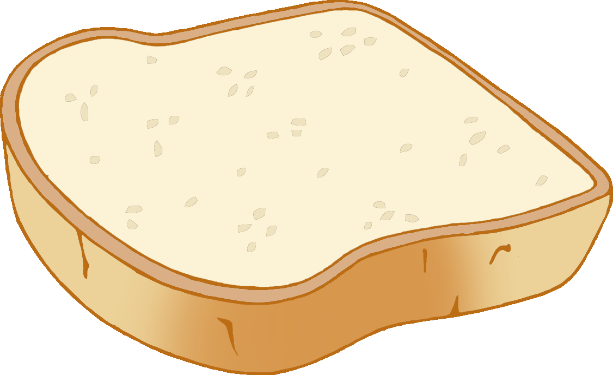 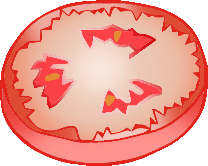 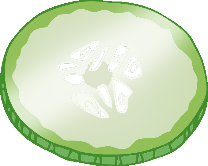 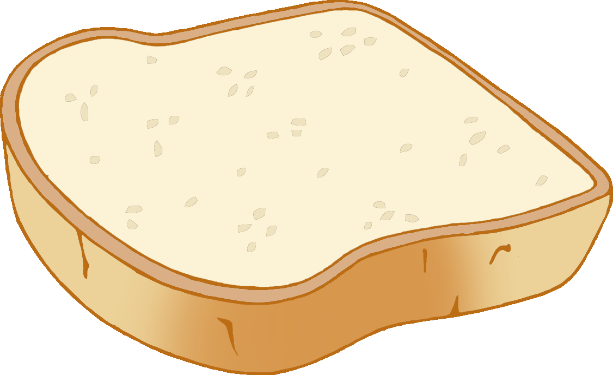 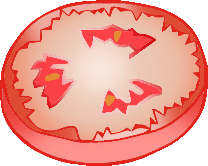 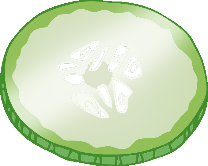 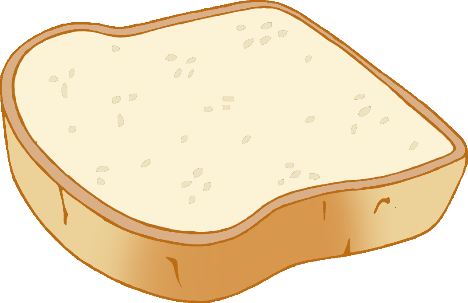 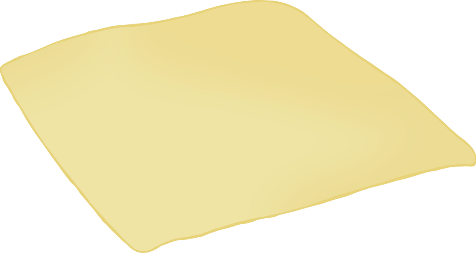 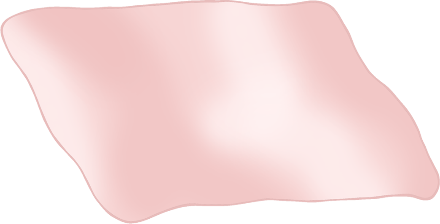 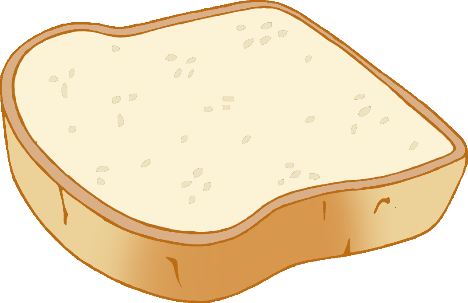 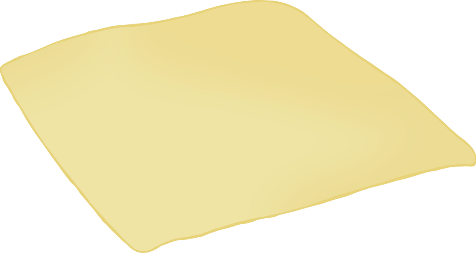 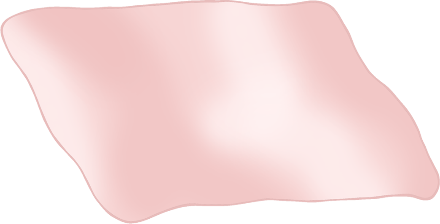 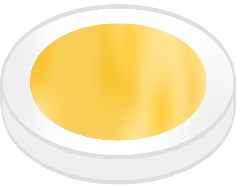 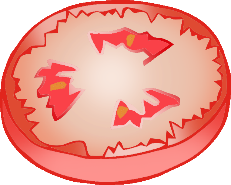 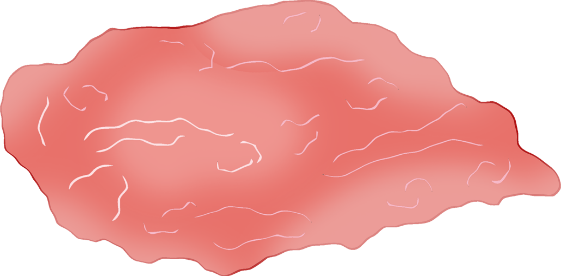 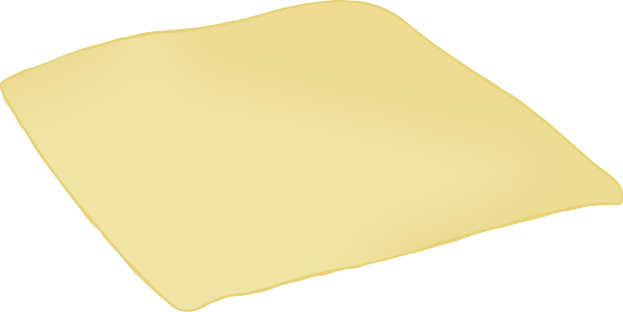 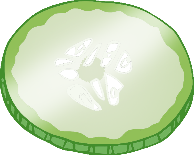 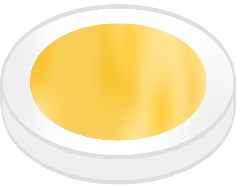 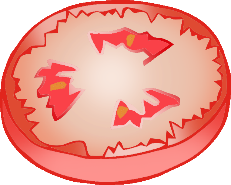 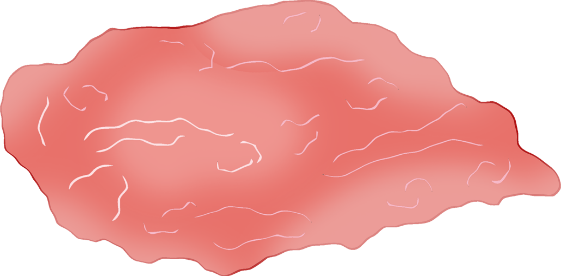 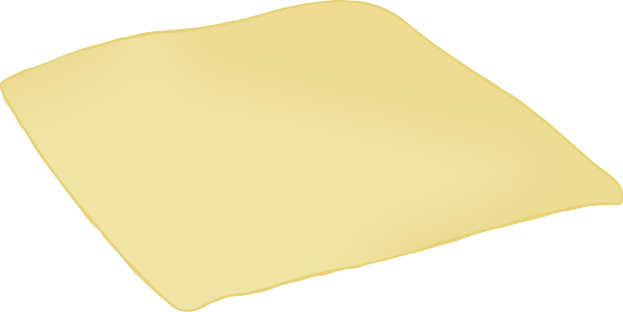 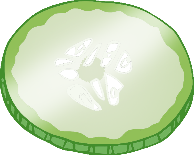 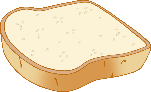 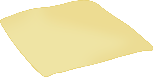 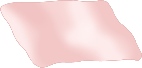 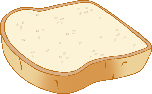 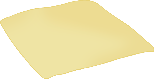 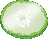 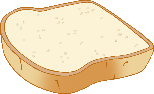 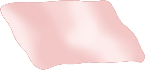 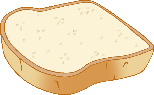 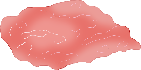 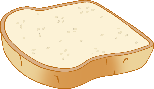 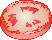 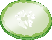 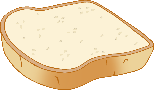 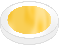 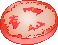 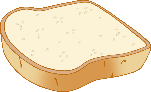 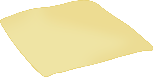 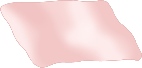 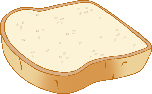 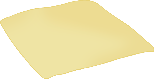 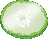 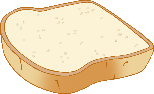 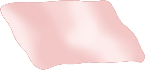 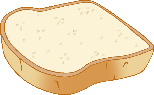 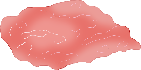 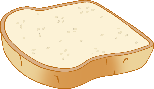 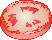 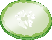 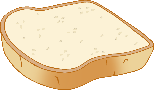 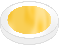 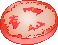 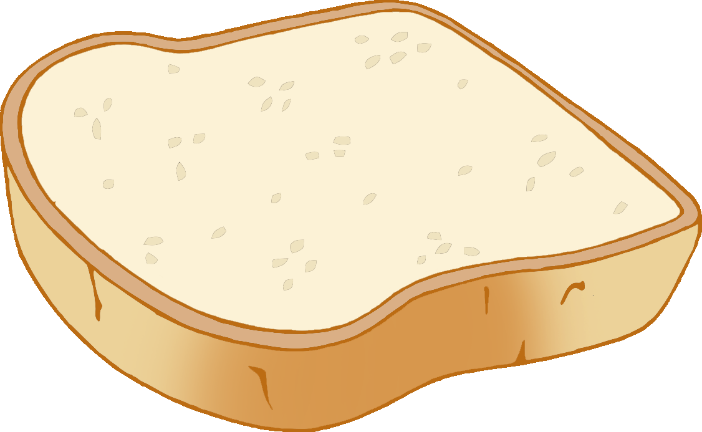 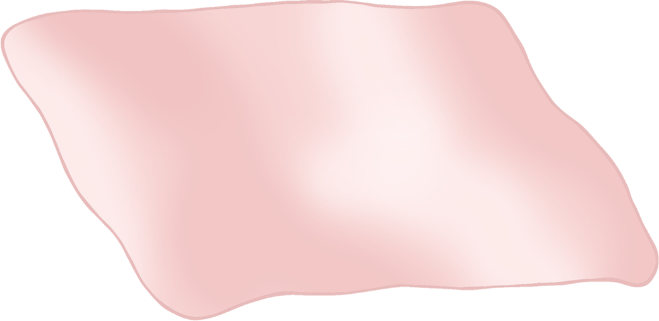 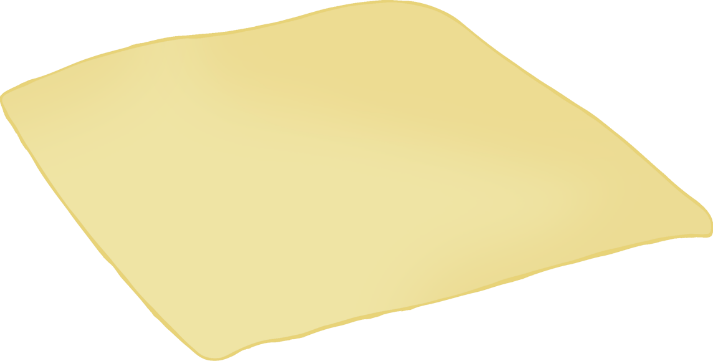 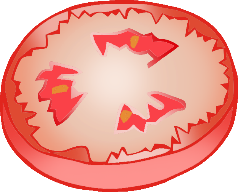 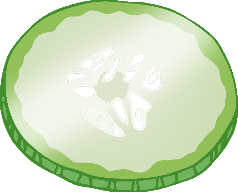 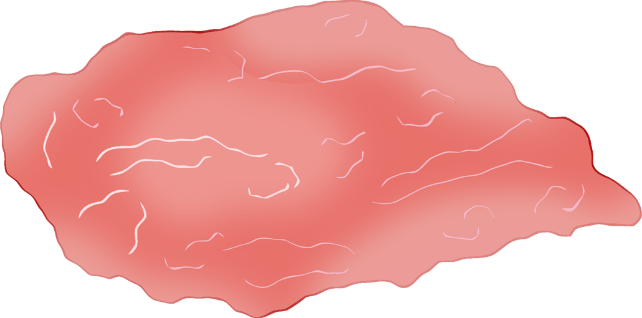 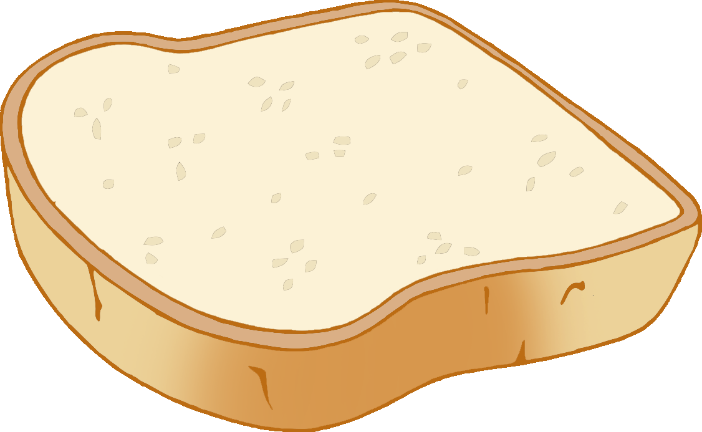 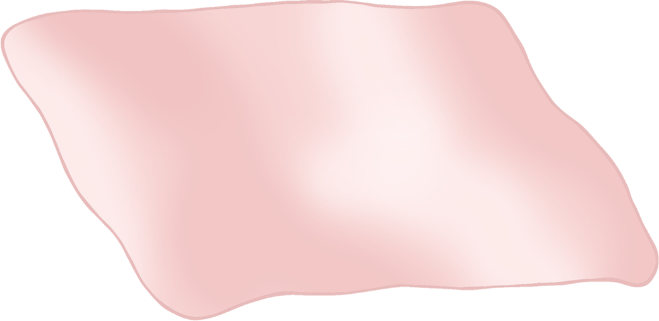 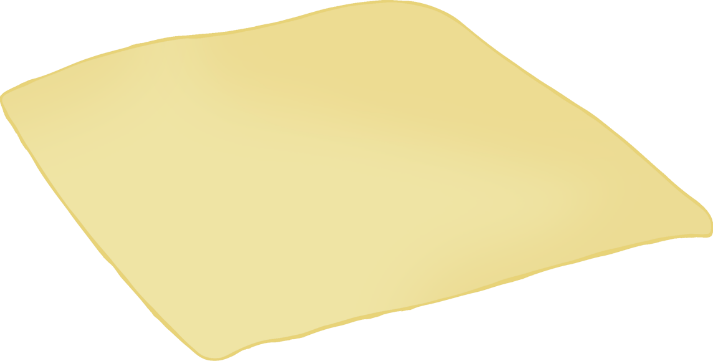 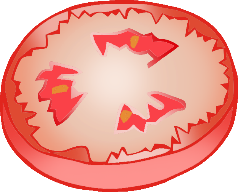 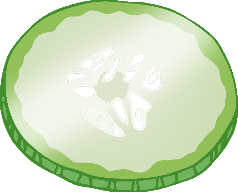 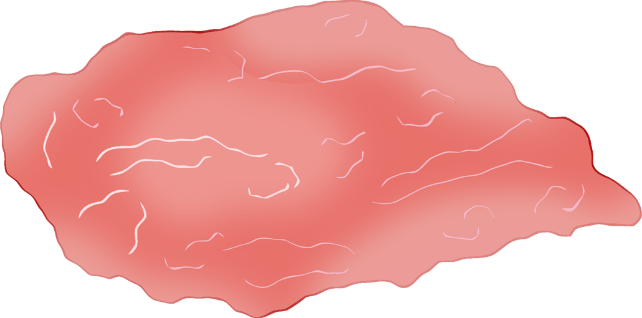 |   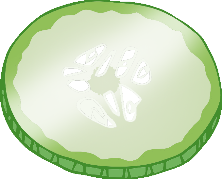 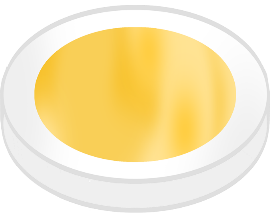 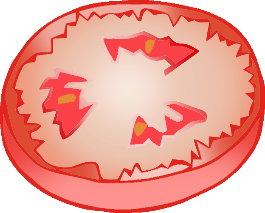 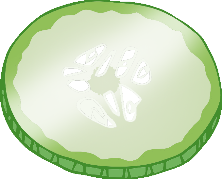 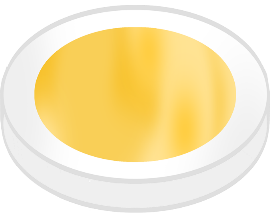 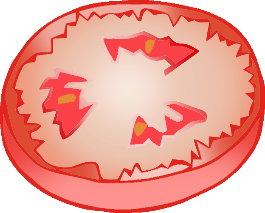 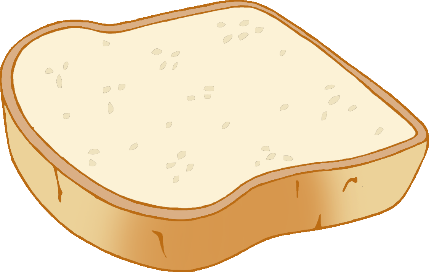 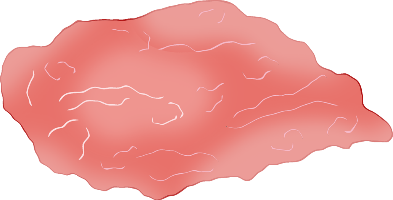 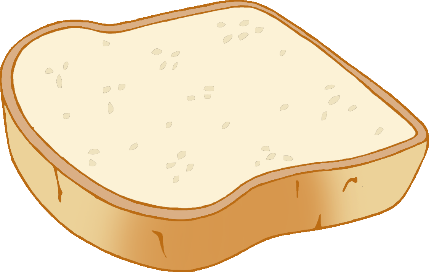 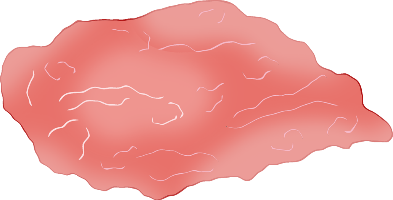 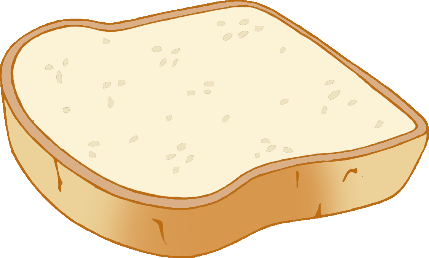 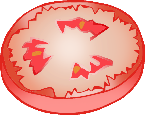 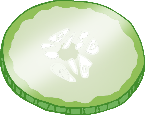 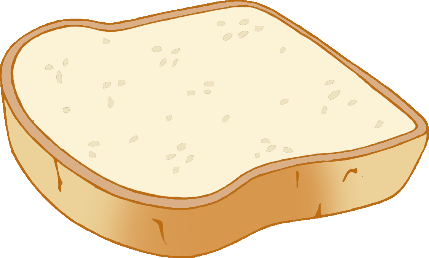 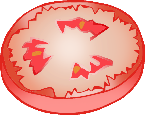 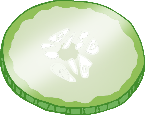 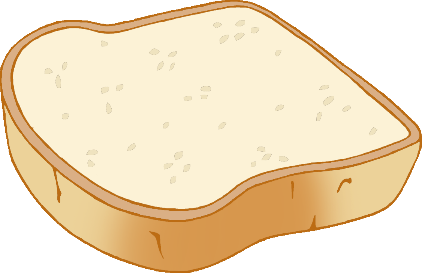 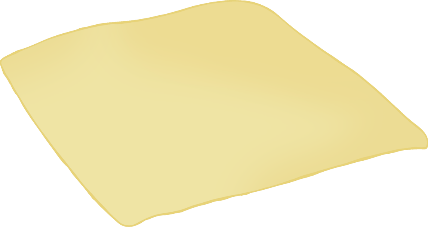 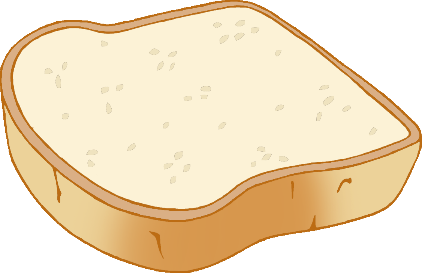 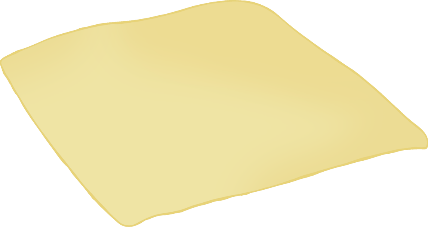 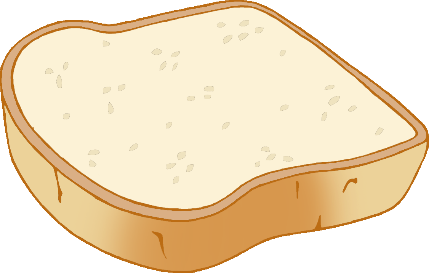 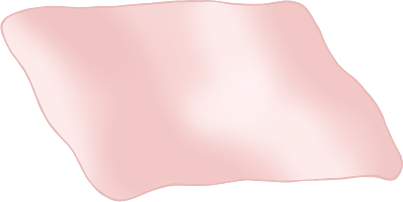 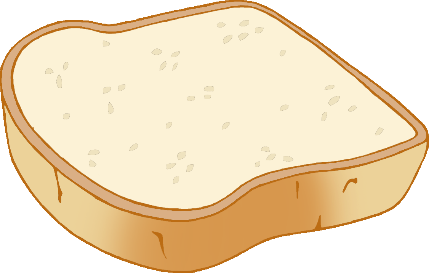 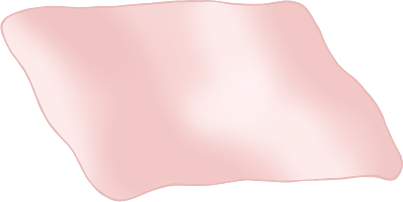 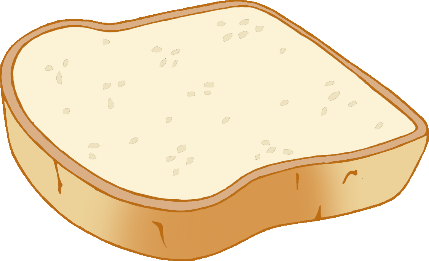 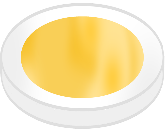 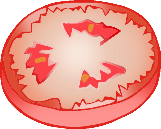 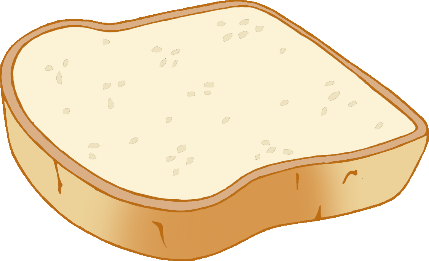 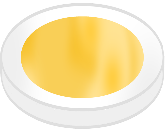 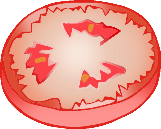 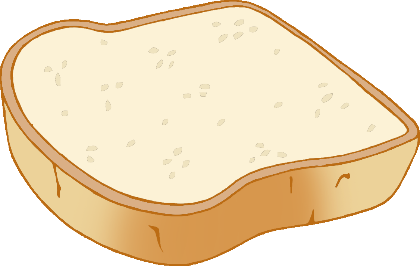 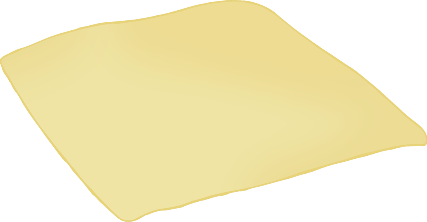 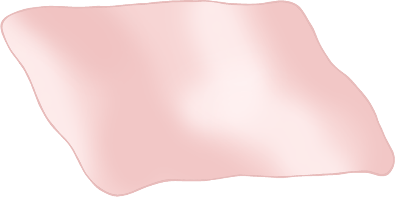 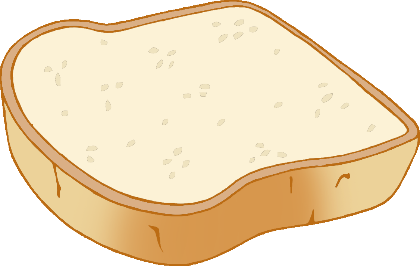 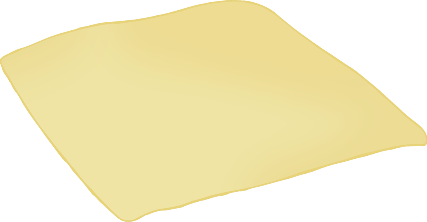 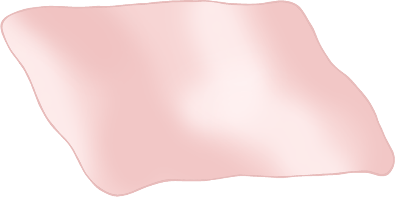 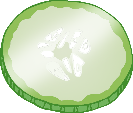 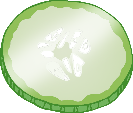 